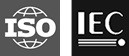 INTERNATIONAL ORGANISATION FOR STANDARDISATIONORGANISATION INTERNATIONALE DE NORMALISATIONISO/IEC JTC 1/SC 29/WG 11CODING OF MOVING PICTURES AND AUDIOISO/IEC JTC 1/SC 29/WG 11 N19178Alpbach, AT – April 2020WG 11 timelineDocument type: Meeting announcementTitle: Notice of 130th WG 11 meeting (rev. 01)Status:ApprovedDate of document:2020-01-17Source: WG 11Expected action:No. of pages: Email of convenor: leonardo@chiariglione.org Committee URL: https://isotc.iso.org/livelink/livelink/open/jtc1sc29wg11Source:ConvenorTitle:WG 11 timelineStandardPtTitleTypeE#130131132133134135136MPEG-21 Carriage of VVC in MPEG-2 TSAMD2CDAMDAMDAMFDAMMPEG-21 Carriage of EVC in MPEG-2 TS and update of the MPEG-H 3D Audio descriptorAMD3WDCDAMDAMDAMDAMFDAMMPEG-21 CorrigendumCOR1CORMPEG-410 Items for future corrections of specSTD10WDCDDISDISFDISMPEG-412 Compact movie fragmentsAMD4FDAMMPEG-412 EventMessage Track FormatAMD5WDCDAMDAMDAMDAMFDAMMPEG-415 HEVC Carriage ImprovementsAMD1FDAMMPEG-415 Carriage of VVC in ISOBMFFAMD2CDAMDAMDAMDAMFDAMMPEG-424 Second EditionTR1MPEG-432 Reference Software and Conformance for File FormatSTD2CDDISDISFDISMPEG-434 Registration Authority for MPEG-4STD1CDDISDISFDISMPEG-716 Conformance and Reference Software for Compact Descriptors for Video AnalysisSTD1MPEG-717 Compressed Representation of Neural NetworksSTD1WDCDDISDISFDISMPEG-2122 User Description [3rd]STD3WDWDCDDISDISFDISMPEG-A19 Additional CMAF HEVC media profilesAMD1DAMDAMDAMFDAMMPEG-A21 Reference Software and Conformance for Visual Identity Management Application FormatAMD1DAMFDAMMPEG-A22 Reference Software and Conformance for Multi Image Application FormatAMD1DAMDAMDAMFDAMMPEG-A22 MIAF HEVC Advanced HDR profile and other clarificationsAMD2CDAMCDAMDAMDAMDAMFDAMMPEG-A22 Harmonization of MIAF brands, profiles and processing modelsAMD2CDAMCDAMDAMDAMDAMFDAMMPEG-B10 Support for guided transcoding and spatial relationshipsAMD1DAMDAMDAMFDAMMPEG-B13 Multimedia Orchestration Reference SoftwareAMD1WDCDAMDAMDAMFDAMMPEG-B14 Partial File FormatSTD2WDWDDISDISDISFDISMPEG-B14 Support for HTTP entities, enhanced file type and byte-range priorityAMD1WDCDAMDAMDAMFDAMMPEG-B16 Derived Visual Tracks in ISOBMFFSTD1CDDISDISDISFDISMPEG-C7 Supplemental enhancement information messages for coded video bitstreamsSTD1DISFDISMPEG-D5 Uncompressed Audio in MP4 FFSTD1MPEG-H1 Support of FCASTAMD1DAMDAMFDAMMPEG-H2 High Efficiency Video CodingSTD4FDISMPEG-H2 Items for future modifications of specSTD5WDCDDISDISFDISMPEG-H2 Additional supplemental enhancement informationAMD1FDAMMPEG-H2 Shutter interval supplemental enhancement informationAMD2DAMDAMFDAMFDAMMPEG-H3 Corrections and Improvements on 3D AudioAMD2DAMFDAMMPEG-H4 Support for MMTP extensionsAMD1DAMDAMFDAMMPEG-H7 MMT Conformance TestingSTD1DISDISFDISMPEG-H10 Window-based FEC codeAMD1DAMDAMDAMFDAMMPEG-H12 support for predictive image coding, bursts, bracketing, and other improvementsAMD1FDAMMPEG-H12 Support for slideshows and other improvementsAMD3CDAMDAMDAMFDAMMPEG-H13 MPEG Media Transport Implementation GuidelinesTR4WDWDWDPDTRTRMPEG-DASH1 CMAF support, events processing model and other extensionsAMD1DAMDAMDAMFDAMMPEG-DASH3 MPEG-DASH Implementation GuidelinesTR2WDPDTRPDTRTRMPEG-DASH4 Format Independent Segment encryption and authentication/COR 1COR1DCORDCORDCORCORMPEG-DASH7 Delivery of CMAF content with DASHTR1WDWDPDTRPDTRTRMPEG-DASH8 Session based DASH operationsSTD1CDDISDISDISFDISMPEG-I2 Omnidirectional MediA FormatSTD2DISFDISMPEG-I3 Versatile Video CodingSTD1DISFDISMPEG-I4 Immersive AudioSTD1CfPCfPWDWDWDCDMPEG-I5 Video-based Point Cloud CompressionSTD1DISFDISMPEG-I6 Immersive Media MetricsSTD1DISDISDISFDISMPEG-I7 Immersive Video MetadataSTD1MPEG-I7 Immersive Audio MetadataSTD1MPEG-I7 Immersive Media MetadataSTD1WDCDDISDISFDISMPEG-I8 NBMP Function TemplatesAMD1CDAMDAMDAMDAMFDAMMPEG-I9 Geometry-based Point Cloud CompressionSTD1DISDISDISFDISMPEG-I10 Carriage of Point Cloud DataSTD1DISDISDISFDISMPEG-I11 Implementation Guidelines for Network-based Media ProcessingTR1WDPDTRTRMPEG-I12 Immersive VideoSTD1CDDISDISFDISMPEG-I13 Multi-Decoder Video Interface for Immersive MediaSTD1WDCDDISDISFDISMPEG-I14 Extensions to Scene Descriptions for Real-time MediaSTD1WDCDDISDISFDISMPEG-I15 VVC ConformanceSTD1WDWDCDDISDISFDISMPEG-I16 VVC Reference SoftwareSTD1WDCDDISDISFDISMPEG-I17 Reference Software and Conformance for OMAFSTD1DISDISDISDISMPEG-I18 Carriage of Geometry-based Point Cloud Compression DataSTD1WDCDCDDISDISMPEG-I19 Reference Software for V-PCCSTD1MPEG-I20 Conformance for V-PCCSTD1MPEG-CICP2 Chroma location and correctionsSTD2CDDISDISFDISMPEG-CICP4 Usage of video signal type code pointsTR2TRMPEG-G1 Transport and storage of genomic informationSTD2FDISMPEG-G2 Genomic Information RepresentationSTD2FDISMPEG-G4 Reference software and conformanceSTD1FDISMPEG-G5 ConformanceSTD1FDISMPEG-G6 Genomic Annotation RepresentationSTD1WDCDDISFDISMPEG-IOMT4 IoMT Reference Software and ConformanceSTD1DISFDISExp7 Immersive video - 6DoFEXP2EXPExp7 Compression of dense representation of light fieldsEXP3EXPExp28 In-advance signalling of MPEG containers contentEXP1EXPEXPExp32 Data CompressionEXP1Exp33 MPEG-21 Based Smart ContractsSTD1EXPExp34 Video Coding for MachinesEXP1EXPExp35 5G OpportunitiesEXP1EXPMPEG-51 Essential Video CodingSTD1FDISMPEG-52 Low Complexity Enhancement Video CodingSTD1DISDISFDISMPEG-53 Carriage of EVC in MPEG SystemsSTD1CDDISDISDISFDISMPEG-54 Conformance and Reference Software of Essential Video CodingSTD1WDCDDISDISFDIS